For Immediate Release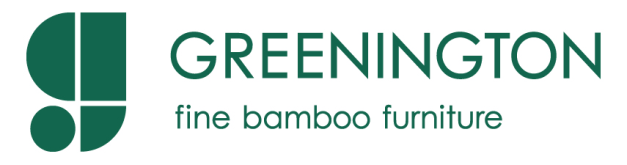 Contact: Mary SettlePhone: 253.867.5460email: mary@greenington.comwebsite: www.greenington.comGreenington Fine Bamboo Furniture Celebrates 10 YearsKent, WA - March 12, 2014Greenington Fine Bamboo Furniture is pleased to announce their 10th Anniversary manufacturing sustainable home furnishings for the North American market. To celebrate this milestone the company is planning a special 10th Anniversary celebration for this April’s High Point Furniture Market. The festivities are scheduled for 5pm, April 7, 2014 at Greenington’s IHFC showroom, Hamilton H517. Media is invited.Greenington is a Seattle based company making 100% solid bamboo furniture for the mid to high end furniture market. Bamboo is an environmentally friendly, renewable resource, harvested from fully sustainable and rapidly growing forests. One of the earth’s fastest growing plants, Bamboo is a grass that grows to maturity in 5 years or less. Greenington’s president and founder was manufacturing high quality bamboo products for over 20 years before he entered the business of creating a line of high quality solid bamboo furniture in 2004. With it’s unique products, Greenington’s fine bamboo furniture has quickly risen to the top of the industry, known for it’s enduring beauty, style and quality. Yang Lin, President and founder of Greenington LLC said, “ Greenington will continue to develope new and innovative bamboo products while providing the best service for our customers. We will always strive to build mutually successful and long term relationships with our dealers. Please join us for an evening of celebration”.Greenington, LLC8017 South 224th Street  Kent, WA 98032Office: (253) 867-5460Fax: (253) 867-5462